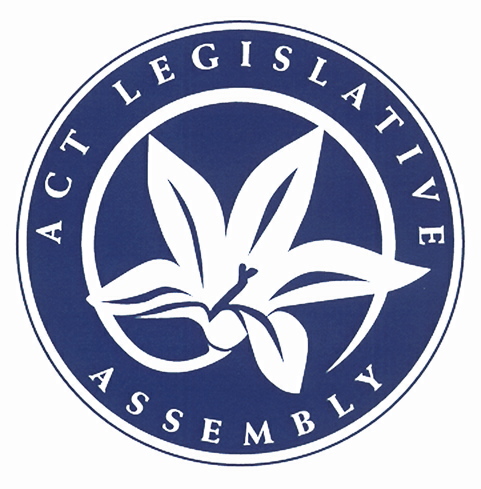 Legislative Assembly for the Legislative Assembly for the Legislative Assembly for the Legislative Assembly for the Request to broadcast, or record for broadcast, the public proceedings of the Legislative Assembly and its committees Request to broadcast, or record for broadcast, the public proceedings of the Legislative Assembly and its committees Request to broadcast, or record for broadcast, the public proceedings of the Legislative Assembly and its committees To be submitted to the Clerk of the Legislative AssemblyTo be submitted to the Clerk of the Legislative AssemblyTo be submitted to the Clerk of the Legislative AssemblyTo be submitted to the Clerk of the Legislative AssemblyTo be submitted to the Clerk of the Legislative AssemblyTo be submitted to the Clerk of the Legislative AssemblyTo be submitted to the Clerk of the Legislative AssemblyTo be submitted to the Clerk of the Legislative AssemblyName:       Name:       Name:       Name:       Name:       Name:       Name:       Name:       Are you submitting this request as an individual or on behalf of an organisation?     Individual                      Organisation                Are you submitting this request as an individual or on behalf of an organisation?     Individual                      Organisation                Are you submitting this request as an individual or on behalf of an organisation?     Individual                      Organisation                Are you submitting this request as an individual or on behalf of an organisation?     Individual                      Organisation                Are you submitting this request as an individual or on behalf of an organisation?     Individual                      Organisation                Are you submitting this request as an individual or on behalf of an organisation?     Individual                      Organisation                Are you submitting this request as an individual or on behalf of an organisation?     Individual                      Organisation                Are you submitting this request as an individual or on behalf of an organisation?     Individual                      Organisation                If you are submitting a request on behalf of an organisation, please identify the Network/Broadcaster/Department/Newspaper/Other you are representing: If you are submitting a request on behalf of an organisation, please identify the Network/Broadcaster/Department/Newspaper/Other you are representing: If you are submitting a request on behalf of an organisation, please identify the Network/Broadcaster/Department/Newspaper/Other you are representing: If you are submitting a request on behalf of an organisation, please identify the Network/Broadcaster/Department/Newspaper/Other you are representing: If you are submitting a request on behalf of an organisation, please identify the Network/Broadcaster/Department/Newspaper/Other you are representing: If you are submitting a request on behalf of an organisation, please identify the Network/Broadcaster/Department/Newspaper/Other you are representing: If you are submitting a request on behalf of an organisation, please identify the Network/Broadcaster/Department/Newspaper/Other you are representing: If you are submitting a request on behalf of an organisation, please identify the Network/Broadcaster/Department/Newspaper/Other you are representing: Mailing Address:     Mailing Address:     Mailing Address:     Mailing Address:     Mailing Address:     Mailing Address:     Mailing Address:     Date: Telephone:    Telephone:    Telephone:    Fax:    Audio 			 Visual                   Audio 			 Visual                   Audio 			 Visual                   Audio 			 Visual                Details of request:Details of request:Details of request:Details of request:Details of request:Details of request:Details of request:Details of request:I acknowledge that I have read, understood and accepted the Guidelines for recording and broadcasting the public proceedings of the Legislative Assembly and its committees which are published on the Legislative Assembly’s website.I undertake to ensure I will abide by these guidelines; or where the request is on behalf of an organisation, I undertake to ensure that members of the organisation which I represent will abide by those guidelines. I acknowledge that I have read, understood and accepted the Guidelines for recording and broadcasting the public proceedings of the Legislative Assembly and its committees which are published on the Legislative Assembly’s website.I undertake to ensure I will abide by these guidelines; or where the request is on behalf of an organisation, I undertake to ensure that members of the organisation which I represent will abide by those guidelines. I acknowledge that I have read, understood and accepted the Guidelines for recording and broadcasting the public proceedings of the Legislative Assembly and its committees which are published on the Legislative Assembly’s website.I undertake to ensure I will abide by these guidelines; or where the request is on behalf of an organisation, I undertake to ensure that members of the organisation which I represent will abide by those guidelines. I acknowledge that I have read, understood and accepted the Guidelines for recording and broadcasting the public proceedings of the Legislative Assembly and its committees which are published on the Legislative Assembly’s website.I undertake to ensure I will abide by these guidelines; or where the request is on behalf of an organisation, I undertake to ensure that members of the organisation which I represent will abide by those guidelines. I acknowledge that I have read, understood and accepted the Guidelines for recording and broadcasting the public proceedings of the Legislative Assembly and its committees which are published on the Legislative Assembly’s website.I undertake to ensure I will abide by these guidelines; or where the request is on behalf of an organisation, I undertake to ensure that members of the organisation which I represent will abide by those guidelines. I acknowledge that I have read, understood and accepted the Guidelines for recording and broadcasting the public proceedings of the Legislative Assembly and its committees which are published on the Legislative Assembly’s website.I undertake to ensure I will abide by these guidelines; or where the request is on behalf of an organisation, I undertake to ensure that members of the organisation which I represent will abide by those guidelines. SignedSignedDate lodged:             /                /Date lodged:             /                /Approved  YES    /     NO:Approved  YES    /     NO:Approved  YES    /     NO:Approved  YES    /     NO:Speaker’s Signature----------------------------------------------------------------Speaker’s Signature----------------------------------------------------------------